………………………………(miejscowość i data)                                                                                                 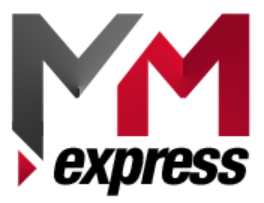 Imię i Nazwisko
…………………………….*Nazwa firmy/pieczątka
……………………………..Adres Zamieszkania/*adres firmy 
…………………………….Kod pocztowy i miejscowość  
………………………………..Formularz reklamacyjny1. Powód złożenia reklamacji: ……………………………………………………………………………………………………………………………………………………………. 2. Numer przesyłki i listu przewozowego: ……………………………………………………………………………………………………………………………………………………………. 3. Opis i uzasadnienie roszczenia: ……………………………………………………………………………………………………………………………………………………………. ……………………………………………………………………………………………………………………………………………………………. ……………………………………………………………………………………………………………………………………………………………. ……………………………………………………………………………………………………………………………………………………………. ……………………………………………………………………………………………………………………………………………………………. ……………………………………………………………………………………………………………………………………………………………. ……………………………………………………………………………………………………………………………………………………………. ……………………………………………………………………………………………………………………………………………………………. ……………………………………………………………………………………………………………………………………………………………. …………………………… (*pieczęć i podpis)*rubryki wymagane do uzupełnienia w przypadku klienta biznesowegoZe względów na przepisy firm kurierskich jedynie przekazanie kompletu dokumentów pozwoli na przystąpienie do rozpatrywania reklamacji. Poniżej podajemy terminy zgłaszania reklamacji z podziałem na ich rodzaj: - Zagubienie, Częściowe *Zagubienie, Uszkodzenie – 5 dni od daty odbioru. *Opóźnienie, nie zrealizowanie zamówienia – 14 dni od daty nadania. Reklamacje zgłaszane po upływie powyższych terminów nie będą uwzględniane.